Remote Learning                Year:  4            Week beginning: 05.07.21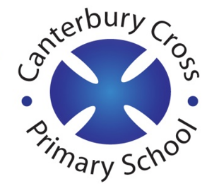 Email address to return completed work to: 	remotelearning4S@cantcros.bham.sch.uk remotelearning4V@cantcros.bham.sch.uk   Day 1:Subject:Day 1:Literacy Initial responses To develop initial responses (thenational.academy)Day 1:MathsMultiplication and division Commutativity between multiplication and division (thenational.academy)Day 1:Foundation subjectD&TDesign a product criteria To design a product criteria, meeting the needs of the user (thenational.academy)Day 1:PE linkFollowing instructions Recipe: following instructions (thenational.academy)Day 2:Subject:Day 2:Literacy Investigate suffixes To investigate suffixes: -y suffix (thenational.academy)Day 2:MathsUse multiplication factsUse known multiplication facts to derive our 6 times table (thenational.academy)Day 2:Foundation subjectREIslam How did the religion of Islam begin? (thenational.academy)Day 2:PE linkDance stylesDance styles: traditional Greek dance (thenational.academy)Day 3:Subject:Day 3:Literacy Complex sentences To explore complex sentences (thenational.academy)Day 3:MathsUse multiplication facts Use known multiplication facts to derive our 8 times table (thenational.academy)Day 3:Foundation subjectComputing Modifying spreadsheetsModifying spreadsheets (thenational.academy)Day 3:PE linkDirections Directions (thenational.academy)Day 4:Subject:Day 4:Literacy Describe two settings To describe two contrasting settings and characters (thenational.academy)Day 4:MathsDivide by 10 using place valueDividing by 10 using place value (thenational.academy)Day 4:Foundation subjectScience  Pure and impure substances What makes something pure? (thenational.academy)Day 4:PE linkBalancing https://www.youtube.com/watch?v=3WzvMIes01s Day 5:Subject:Day 5:Literacy Develop rich understanding of words associated with sadness To develop a rich understanding of words associated with sadness (thenational.academy)Day 5:MathsMultiplying by 10 and 100 Multiplying and dividing by 100 (thenational.academy)Day 5:Foundation subjectArtSelecting and using materials and techniques Selecting and using materials and techniques for craft making (thenational.academy)Day 5:PE linkCoordination https://www.youtube.com/watch?v=4TzYxTKH62k 